CAREER GOALS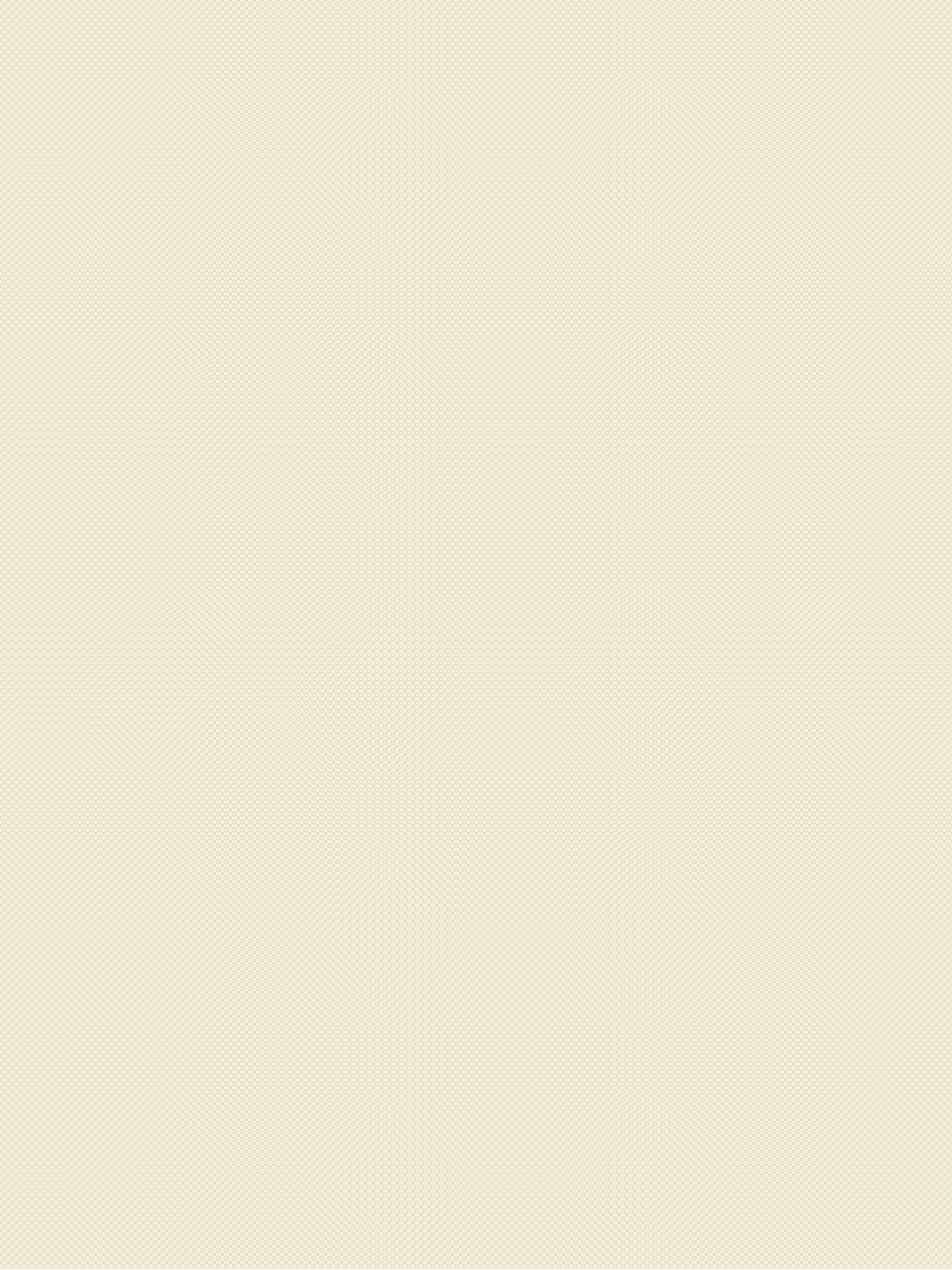 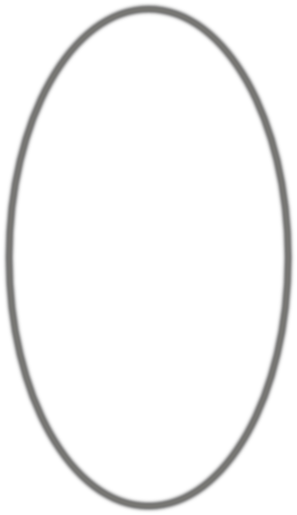 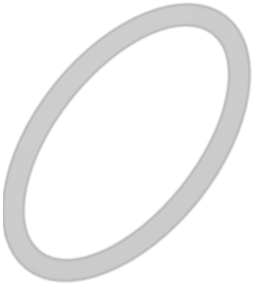 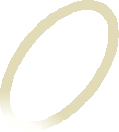 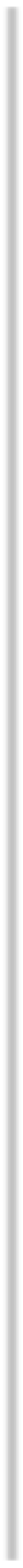 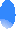 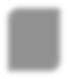 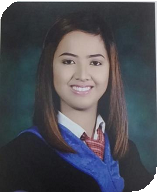 •	To enhanced my  ability  that will  enable  me to use my  strong  organizational  skills,  educational background and ability to work well with people.•     To always  seek  for more improvement  and notlimit  myself  to any possibilities  to explore  new experiences  to achieve  my   goals  and for  my company’s interest.EDUCATIONAL BACKROUNDMARIA Maria.319029@2freemail.com Colegio De San Pedro  (Y2014 ~ Y2016)•     Bachelor   of    Science   Associates   in    OfficeAdministration•     Graduated with Academic Scholar•     Working Student•     Recipient of Special Award- Best in Feasibility StudyColegio De San Pedro  (Y2009 ~ Y2011)     Associates in Computer Secretarial     Graduated as Scholar of Laguna     External Commission of Steering CommitteeSan Pedro  High School (Y2005 ~ Y2009)CAREER BACKROUNDGlobe Telecom Incorporated Quarito Qualitas (People for People) June 2013  ~ September 2016•     Customer Service Representative•     Shop Specialist•     Admin / VerifierSM Department StoreMetro Manila  Shopping Mecca CorporationMay 2012 ~ September 2012•     Counter CheckerManila  Toll Expressway Systems Inc.October 2011~  March 2012•     Toll TellerSocial Security  System (SSS)October 2010 ~ March 2011•     On  the Job TraineeSKILLS•     Computer Literate•     Knowledgeable in Microsoft Office applications•     Basic StenographyTRAININGS & SEMINARS  ATTENDED•     Corporate Culture: Filipino Values in the WorkplaceJanuary 27, 2011•     Young Entrepreneur’s  Sponsorship ProgramFebruary 18, 2011•		New  Concept Store Training (NCS) Globe Telecom, IncJuly 1-6, 2013•     Trends in Office ManagementSeptember 21, 2015•     Initializing: Crossing Academe towards IndustryMarch 19, 2016PERSONAL INFORMATION•     Age : 23yrs old•     Birthday : December 10, 1992•     Civil Status : Single•     Height : 5’1”•     Religion : Roman Catholic